OFFICIAL BUSINESS Document entitled to free Recording per Government Code Section 6103Recording Requested By and WhenRecorded Mail To:City of Santa Monica1685 Main Street, Mail Stop 15Santa Monica, CA  90401Attention: City EngineerSPACE ABOVE LINE FOR RECORDING USEEASEMENT AGREEMENTTHIS EASEMENT AGREEMENT ("Agreement") is made on this _____ day of ___________, 20XX (“Effective Date”), by and between LEGAL OWNER GRANTING EASEMENT ("Grantor"), and the CITY OF SANTA MONICA, a municipal corporation organized and existing pursuant to the laws of the State of California and its charter ("Grantee").RECITALSWHEREAS, the Grantor is the owner of a certain tract of real property as more particularly set forth in Exhibit A attached hereto and incorporated herein by reference. Said real property shall be referred to in this Agreement as the "Grantor Property."WHEREAS, the Grantor seeks to dedicate an easement on a portion of the Grantor's Property. Said easement shall be approximately two and a half (2.5) feet wide, as more particularly described in Exhibits B and C attached hereto and incorporated herein by reference (the “Easement Area”).WHEREAS, Grantor seeks to provide to the Grantee, and Grantee agrees to accept, the Easement Area on the terms and conditions set forth, herein.NOW, THEREFORE, in consideration of the mutual covenants herein contained and for other good and valuable consideration, receipt of which is hereby acknowledged, the parties agree as follows:Grant of Easement.Grantor hereby grants to Grantee, and Grantee accepts, an easement for street and highway and public utilities purposes and all other uses appurtenant thereto, in, over, under, along, and across the Easement Area. Term of Easement.The easement granted in this Agreement shall commence on the Effective Date hereof and continue in perpetuity, unless terminated by Grantee’s execution of an instrument that releases the Easement Area to Grantor. Indemnification.Grantor shall indemnify, defend and hold harmless the Grantee, its successors and assigns, from and against any and all liability, claims, damages, or costs, to the extent arising from or related to any work performed by Grantor, its employees, subcontractors and agents within the Easement Area; however, nothing in this provision shall be construed as obligating Grantor to indemnify, defend and hold harmless for claims arising from the negligence or willful misconduct of the Grantee.Attorneys' Fees and Costs.If legal action by any party is brought because of breach of this Agreement or to enforce a provision of this Agreement, the prevailing party shall be entitled to reasonable attorneys' fees and costs.Notices.All written notices and demands of any kind which any party may be required or may desire to serve on the other in connection with this Agreement may be served as an alternative to personal service by registered or certified mail.  Any such notice or demands served by registered or certified mail shall be deposited in the United States mail with postage thereon fully prepaid, addressed to the party to be served and delivered to the party if not by personal service, as follows:	If to Grantee:		City Manager				City of Santa Monica				1685 Main Street, Room 209				Santa Monica, CA  90401	With a copy to:	City Attorney				City of Santa Monica				1685 Main Street, Room 310				Santa Monica, CA  90401	If to Grantor: 		Name				Street Address				City, State, Zip				Attn: [insert. Optional]Service of any notice or demand made by mail shall be deemed complete on the date of actual delivery as shown by the addressee's certified or registered receipt or upon the expiration of the second day after the date of mailing, whichever is earlier in time.  Any party hereto may, from time to time by notice in writing served upon the other party as aforesaid, designate a different mailing address or a different person to whom all notices and demands are thereafter to be addressed.Governing Law.This Agreement shall be governed by and construed in accordance with the laws of the State of California.Binding Effect.This Agreement shall be binding on and shall inure to the benefit of the heirs, executors, administrators, successors and assigns of Grantor and Grantee.Counterparts.This Agreement may be executed in any number of counterparts, each of which shall be considered an original for all purposes; provided, however, that all such counterparts shall together constitute one (1) and the same instrument.IN WITNESS WHEREOF, this Agreement has been executed by the parties as of the date herein first above written in Santa Monica, California.[REMAINDER OF PAGE BLANK. SIGNATURES ON FOLLOWING PAGE.]	CITY OF SANTA MONICAATTEST:					a municipal corporation______________________________		By: _____________________________DENISE ANDERSON-WARREN			DAVID WHITE City Clerk						City ManagerAPPROVED AS TO FORM:______________________________DOUGLAS SLOAN City Attorney 	GRANTOR:	LEGAL NAME OF GRANTOR	By: _______________________________	NAME	TitleCERTIFICATE OF ACCEPTANCEThe City of Santa Monica, a municipal corporation, hereinafter called Grantee, does hereby accept the above and foregoing Easement upon and subject to all of the terms, covenants and conditions therein contained, and does hereby agree to comply with and perform each and all of said terms, covenants and conditions. This is to certify that the interest in real property conveyed by the Easement Agreement dated from LEGAL OWNER GRANTING EASEMENT ("Grantor"), to the City of Santa Monica, a municipal corporation ("Grantee"), is hereby accepted by the undersigned officer or agent pursuant to authority conferred by Resolution No. 7995 (CCS) of the City Council adopted on March 27, 1990, and Grantee consents to recordation thereof by its duly authorized officer.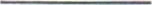 DATED as of 	_____________, 2023.	CITY OF SANTA MONICAATTEST:					a municipal corporation______________________________		By: _____________________________DENISE ANDERSON-WARREN			DAVID WHITE City Clerk						City ManagerAPPROVED AS TO FORM:_____________________________DOUGLAS SLOAN City Attorney NOTARIAL ACKNOWLEDGMENT FOR GRANTORA notary public or other officer completing this certificate verifies only the identity of the individual who signed the document to which this certificate is attached, and not the truthfulness, accuracy, or validity of that document.On ____________________, before me, ____________________________, a Notary Public, personally appeared _______________________________, who proved to me on the basis of satisfactory evidence to be the person(s) whose name(s) is/are subscribed to the within instrument, and acknowledged to me that he/she/they executed the same in his/her/their authorized capacity(ies), and that by his/her/their signature(s) on the instrument the person(s), or the entity upon behalf of which the person(s) acted, executed the instrument.I certify under PENALTY OF PERJURY under the laws of the State of California that the foregoing paragraph is true and correct.WITNESS my hand and official seal.NOTARIAL ACKNOWLEDGMENT FOR DAVID WHITEA notary public or other officer completing this certificate verifies only the identity of the individual who signed the document to which this certificate is attached, and not the truthfulness, accuracy, or validity of that document.On ____________________, before me, ____________________________, a Notary Public, personally appeared _______________________________, who proved to me on the basis of satisfactory evidence to be the person(s) whose name(s) is/are subscribed to the within instrument, and acknowledged to me that he/she/they executed the same in his/her/their authorized capacity(ies), and that by his/her/their signature(s) on the instrument the person(s), or the entity upon behalf of which the person(s) acted, executed the instrument.I certify under PENALTY OF PERJURY under the laws of the State of California that the foregoing paragraph is true and correct.WITNESS my hand and official seal.EXHIBIT ALEGAL DESCRIPTION OF GRANTOR PROPERTY[insert the documents labeled correctly behind this sheet]EXHIBIT BLEGAL DESCRIPTION OF EASEMENT AREA[insert the documents labeled correctly behind this sheet]EXHIBIT CPLAT MAP OF EASEMENT AREA[insert the documents labeled correctly behind this sheet]STATE OF CALIFORNIA))COUNTY OF _____________________)Notary Public(SEAL)STATE OF CALIFORNIA))COUNTY OF _____________________)Notary Public(SEAL)